от 20.07.2017 №1069Об утверждении проекта внесения изменений в проект межевания территории       1 микрорайона города НижневартовскаРуководствуясь Градостроительным кодексом Российской Федерации,  Федеральным законом от 06.10.2003 №131-ФЗ "Об общих принципах организации местного самоуправления в Российской Федерации", на основании распоряжения администрации города от 30.11.2016 №1790-р "О внесении изменений                в проект межевания территории 1 микрорайона города Нижневартовска", учитывая протокол проведения публичных слушаний по проекту внесения изменений в проект межевания территории 1 микрорайона города Нижневартовска                     от 13.04.2017 и заключение о результатах проведения публичных слушаний               по проекту внесения изменений в проект межевания территории 1 микрорайона города Нижневартовска от 10.05.2017:1. Утвердить проект внесения изменений в проект межевания территории 1 микрорайона города Нижневартовска, разработанный обществом с ограниченной ответственностью "Нижневартовский Землеустроительный Центр",              согласно приложениям 1, 2. 2. Управлению архитектуры и градостроительства администрации города (В.Ю. Прокофьев), департаменту муниципальной собственности и земельных  ресурсов администрации города (Т.А. Шилова), управлению по природопользованию и экологии администрации города (А.А. Туниеков) при подготовке                     и согласовании документации на земельные участки, предусмотренные под             застройку объектами капитального строительства, руководствоваться утвержденным проектом внесения изменений в проект межевания территории 1 микрорайона города Нижневартовска.3. Управлению архитектуры и градостроительства администрации города разместить постановление на официальном сайте органов местного самоуправления города Нижневартовска в рубрике "Документация по планировке и межеванию территории" в течение семи дней со дня его подписания.4. Управлению по взаимодействию со средствами массовой информации администрации города (С.В. Селиванова) обеспечить опубликование постановления в газете "Варта" в течение семи дней со дня его подписания.5. Контроль за выполнением постановления возложить на заместителя главы города по строительству В.П. Ситникова.Глава города                                                                                                 В.В. ТихоновПриложение 1 к постановлениюадминистрации городаот 20.07.2017 №1069Проектвнесения изменений в проект межевания территории1 микрорайона города НижневартовскаI. Цели проектаПроект внесения изменений в проект межевания территории 1 микрорайона города Нижневартовска разработан в целях установления границ земельного участка под объект "Пешеходная аллея между СШ №6 и СШ №7 г. Нижневартовска", формирования границ земельного участка под существующую детскую площадку.II. Характеристика проектируемой территорииПроектируемая территория ограничена:- с севера зоной размещения объектов образования и просвещения           (ОДЗ 204), земельными участками с кадастровыми номерами 86:11:0102001:21, 86:11:0102001:22;- с востока зоной застройки среднеэтажными жилыми домами (ЖЗ 102), земельным участком с кадастровым номером 86:11:0102001:471;- с юга зоной застройки среднеэтажными жилыми домами (ЖЗ 102),            земельным участком с кадастровым номером 86:11:0102001:9;- с запада зоной застройки среднеэтажными жилыми домами (ЖЗ 102),         земельным участком с кадастровым номером 86:11:0102001:200.Площадь уточненной проектируемой территории для подготовки проекта межевания составляет 1,0945 га.В соответствии с Правилами землепользования и застройки на территории города Нижневартовска проектируемая территория находится:- в зоне размещения объектов образования и просвещения (ОДЗ 204);- в зоне застройки среднеэтажными жилыми домами (ЖЗ 102).Категория земель - земли населенных пунктов.III. Разработка проекта межевания территорииПроект внесения изменений в проект межевания территории 1 микрорайона города Нижневартовска разработан в границах существующих земельных участков согласно Правилам землепользования и застройки на территории               города Нижневартовска. Проектируемый объект "Пешеходная аллея между СШ №6 и СШ №7            г. Нижневартовска" и существующая детская площадка находятся в зоне размещения объектов образования и просвещения (ОДЗ 204), где территории                 общего пользования относятся к вспомогательным видам разрешенного                      использования земельных участков. В связи с этим проектом предусмотрено установление в границах рассматриваемых земельных участков зоны озелененных территорий общего пользования (РЗ 601) для приведения данного вида              использования земельных участков к основным видам. В связи с тем, что границы вновь образованного земельного участка :ЗУ2 сформированы в двух территориальных зонах (ЖЗ 102 и ОДЗ 204), проектом предусмотрено в границах данного земельного участка установить зону                 застройки среднеэтажными жилыми домами (ЖЗ 102). Баланс  функционального  зонирования  территории  представлен в таблице 1.Таблица 1Баланс функционального зонирования территорииПроект внесения изменений в проект межевания территории 1 микрорайона города Нижневартовска устанавливает границы и определяет размеры образуемых земельных участков (таблица 2).Работы по установлению границ вновь образуемых земельных участков проводятся в два этапа:- I этап:образование земельного участка :ЗУ1 путем раздела земельного участка          с кадастровым номером 86:11:0102001:571;образование земельного участка :ЗУ2 путем раздела земельного участка         с кадастровым номером 86:11:0102001:571;образование земельного участка :ЗУ3 путем раздела земельного участка            с кадастровым номером 86:11:0102001:571;образование земельного участка :ЗУ4 из земель, находящихся в государственной или муниципальной собственности;образование земельного участка :ЗУ5 из земель, находящихся в государственной или муниципальной собственности;- II этап:образование земельного участка :ЗУ6 путем объединения земельных участков :ЗУ1 и :ЗУ4;образование земельного участка :ЗУ7 путем объединения земельных участков :ЗУ3 и :ЗУ5.Таблица 2Экспликация образуемых земельных участковРешениями проекта внесения изменений в проект межевания территории 1 микрорайона города Нижневартовска предусмотрено формирование границ сервитутов под инженерные сети для дальнейшего их оформления.Сервитуты устанавливаются на земельных участках, стоящих на государственном кадастровом учете.Экспликация сервитутов под инженерные сети представлена в таблице 3.Таблица 3Экспликация сервитутов под инженерные сетиКоординаты поворотных точек образуемых земельных участков приведены в таблице 4.Таблица 4Координаты поворотных точек образуемых земельных участковПриложение 2 к постановлениюадминистрации городаот 20.07.2017 №1069Чертеж образования земельного участка (I этап)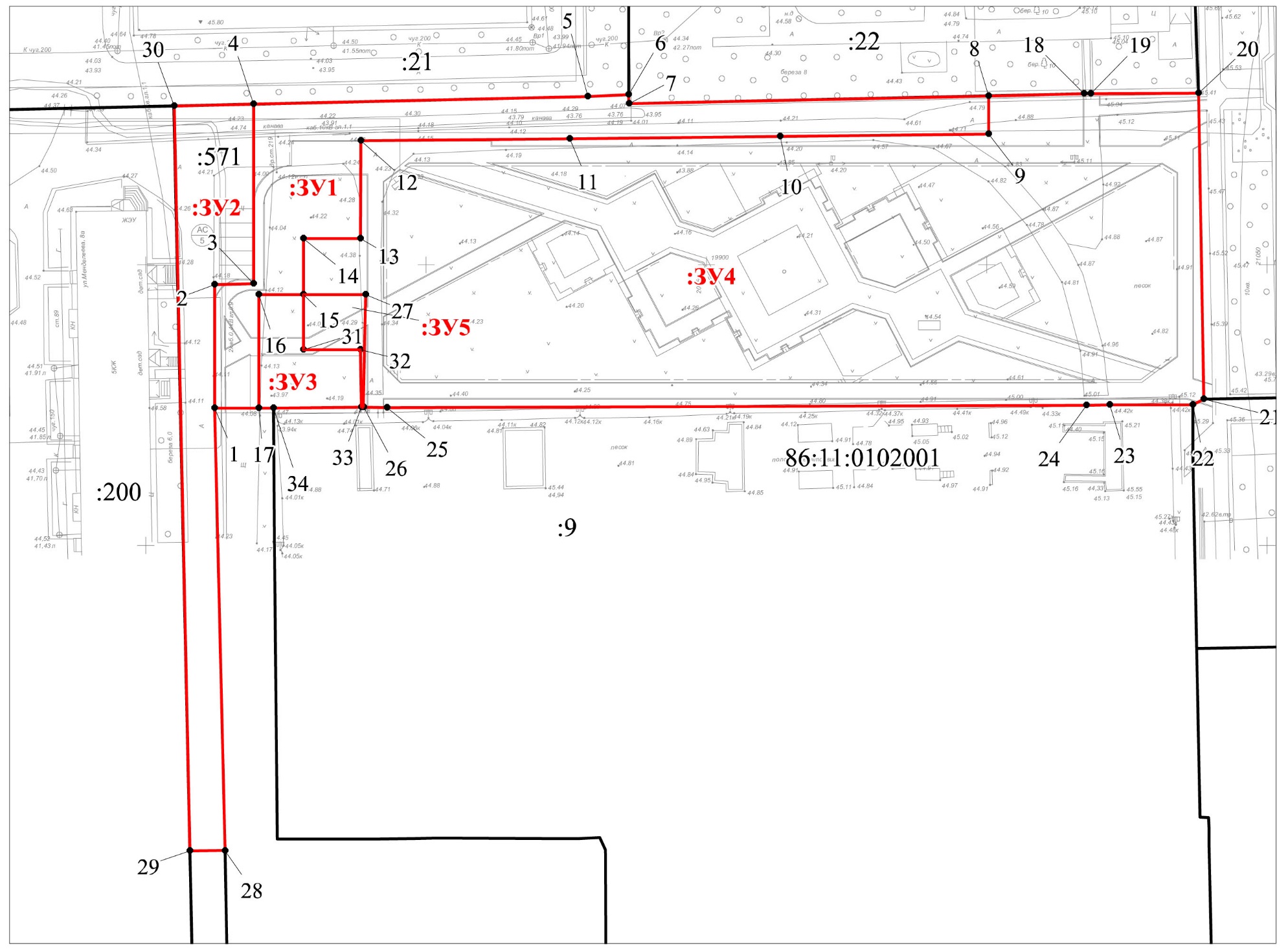 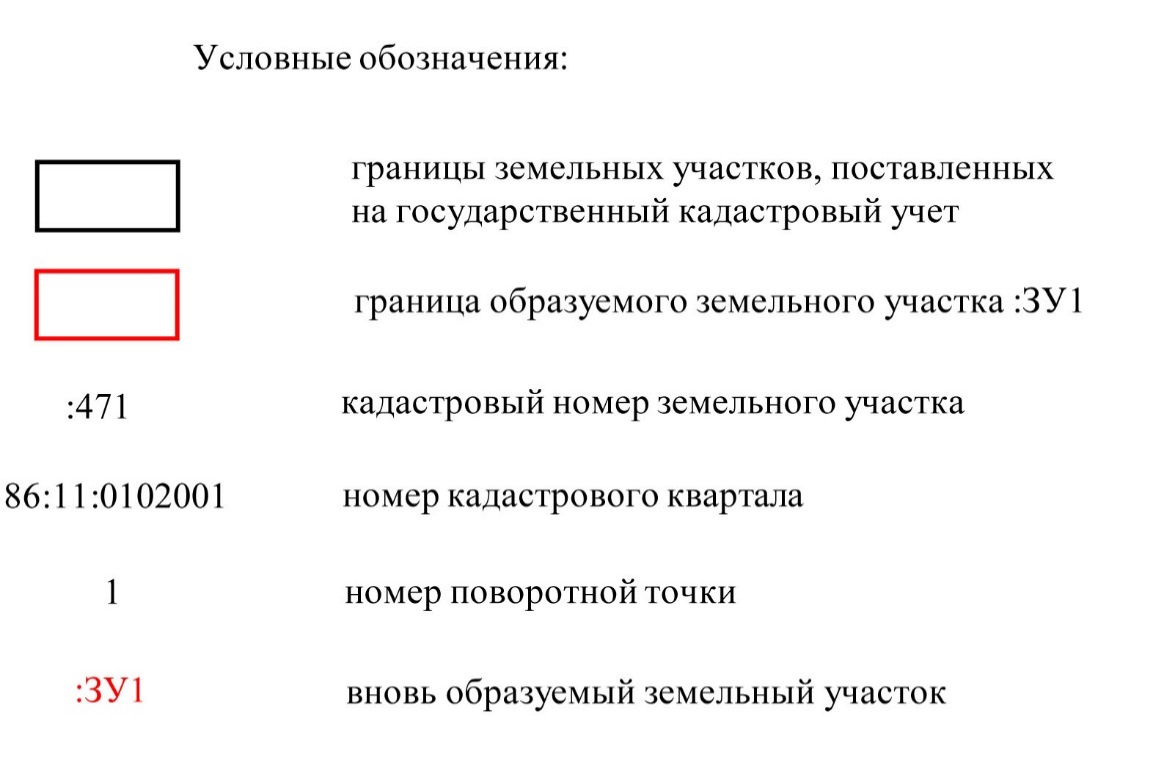 Чертеж образования земельного участка (II этап)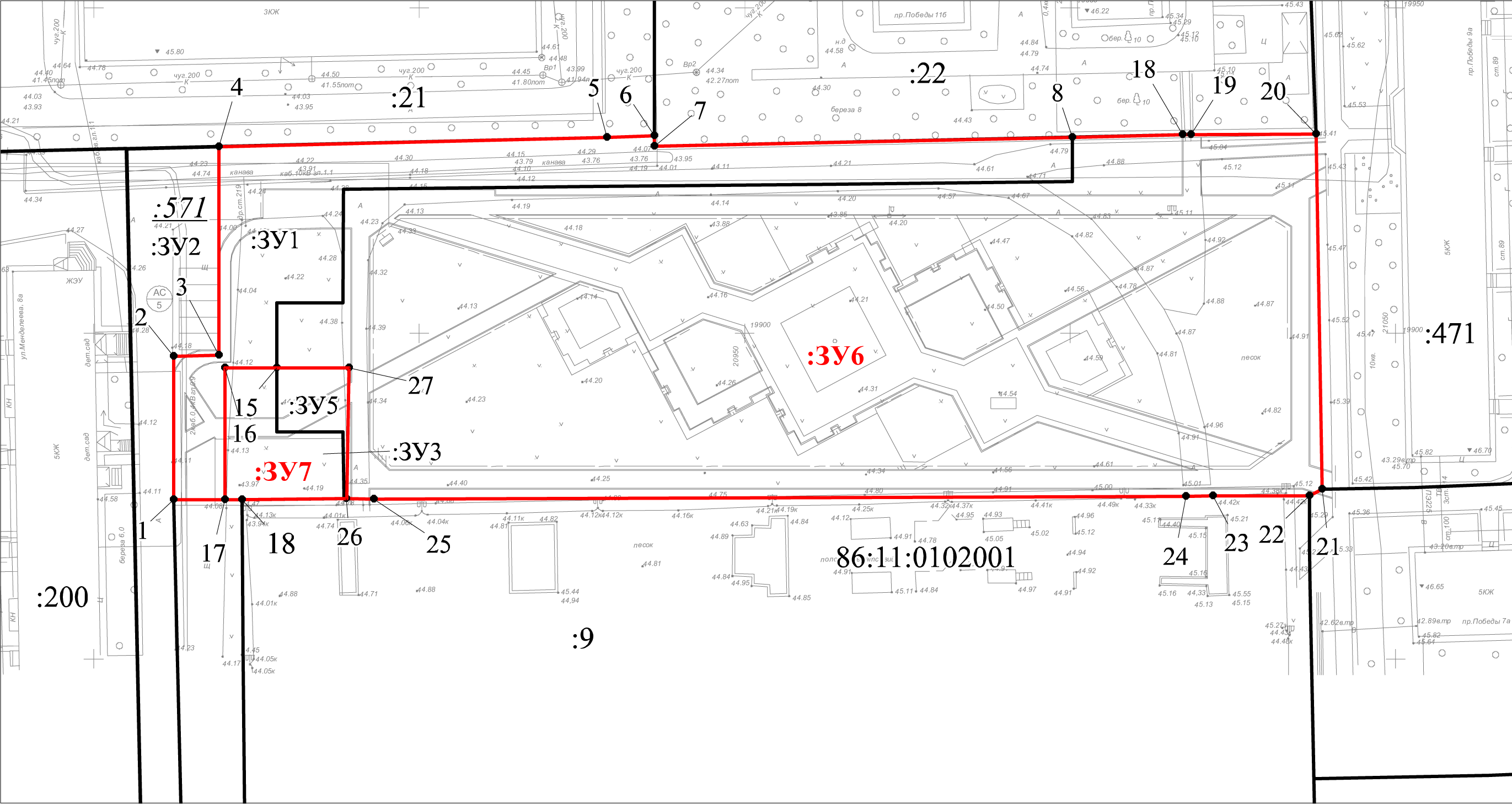 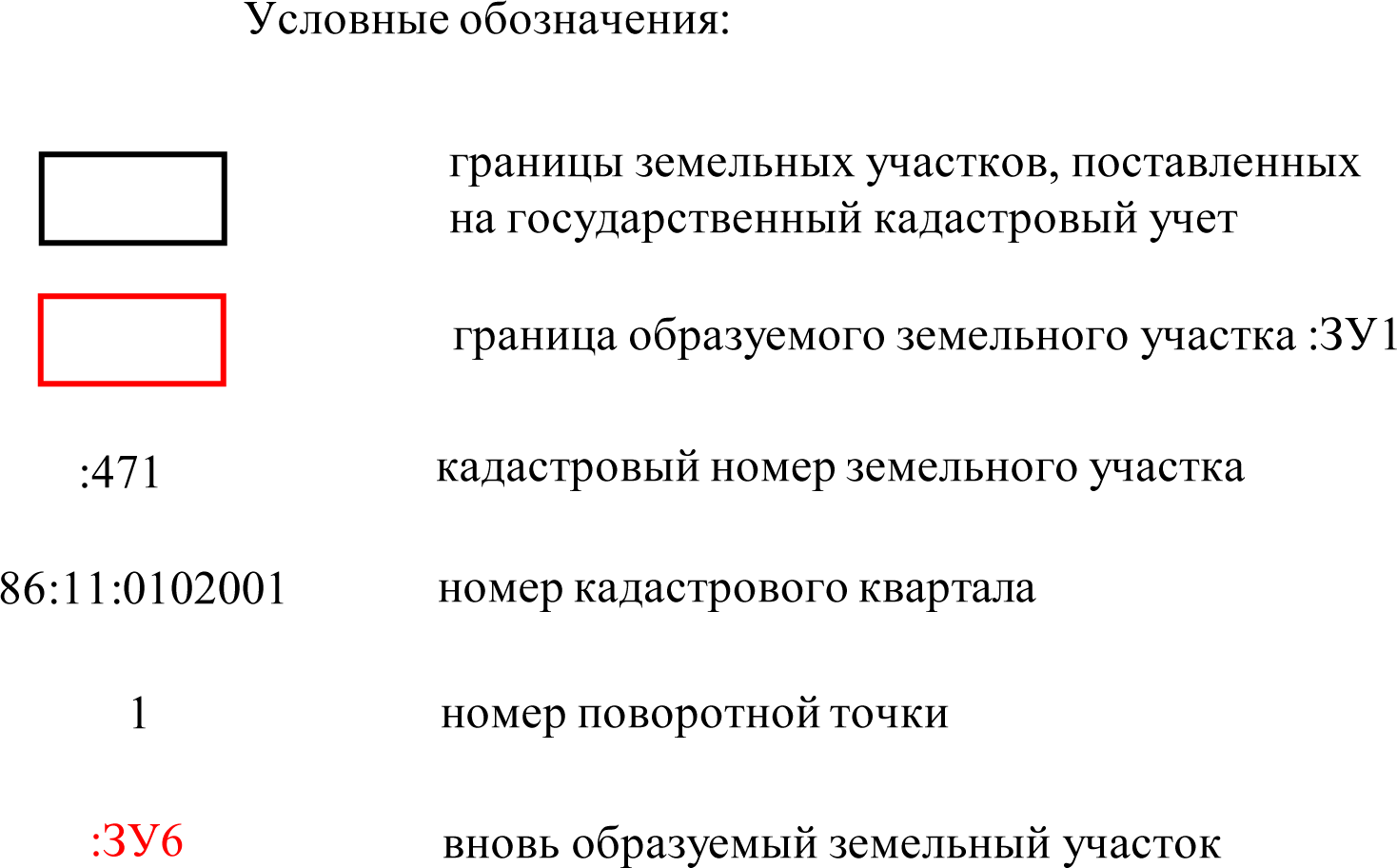 Чертеж границ сервитута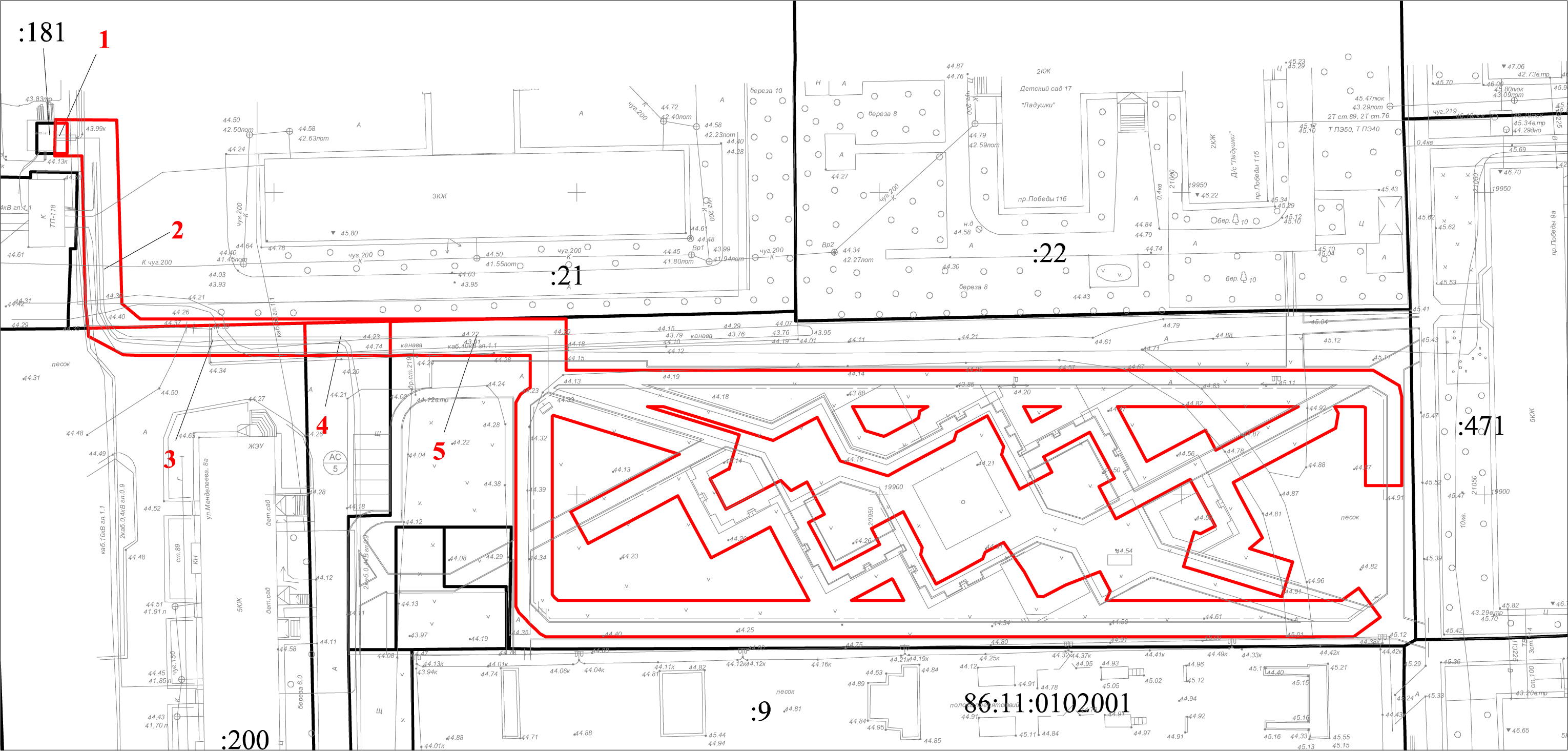 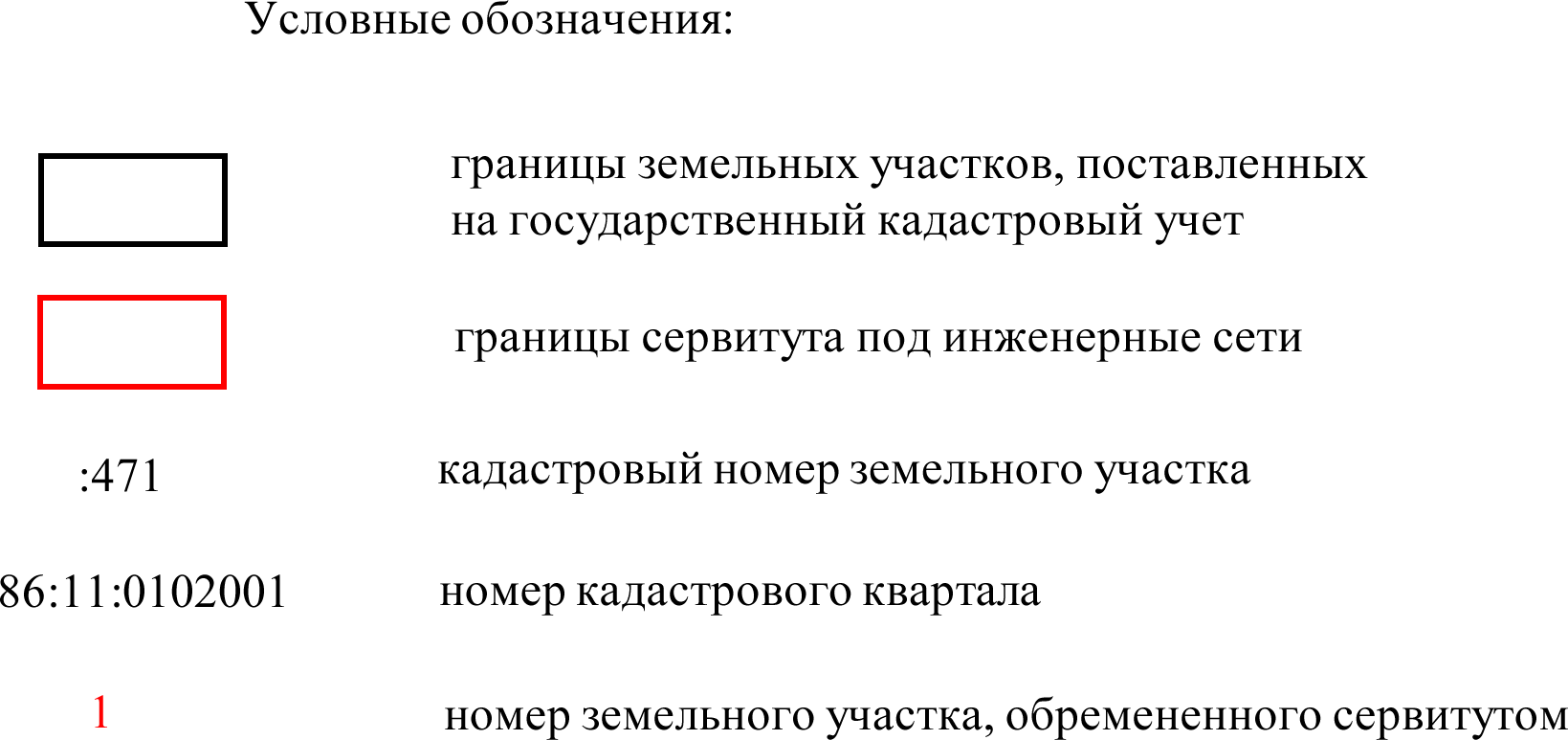 Схема границ зон особого использования территорий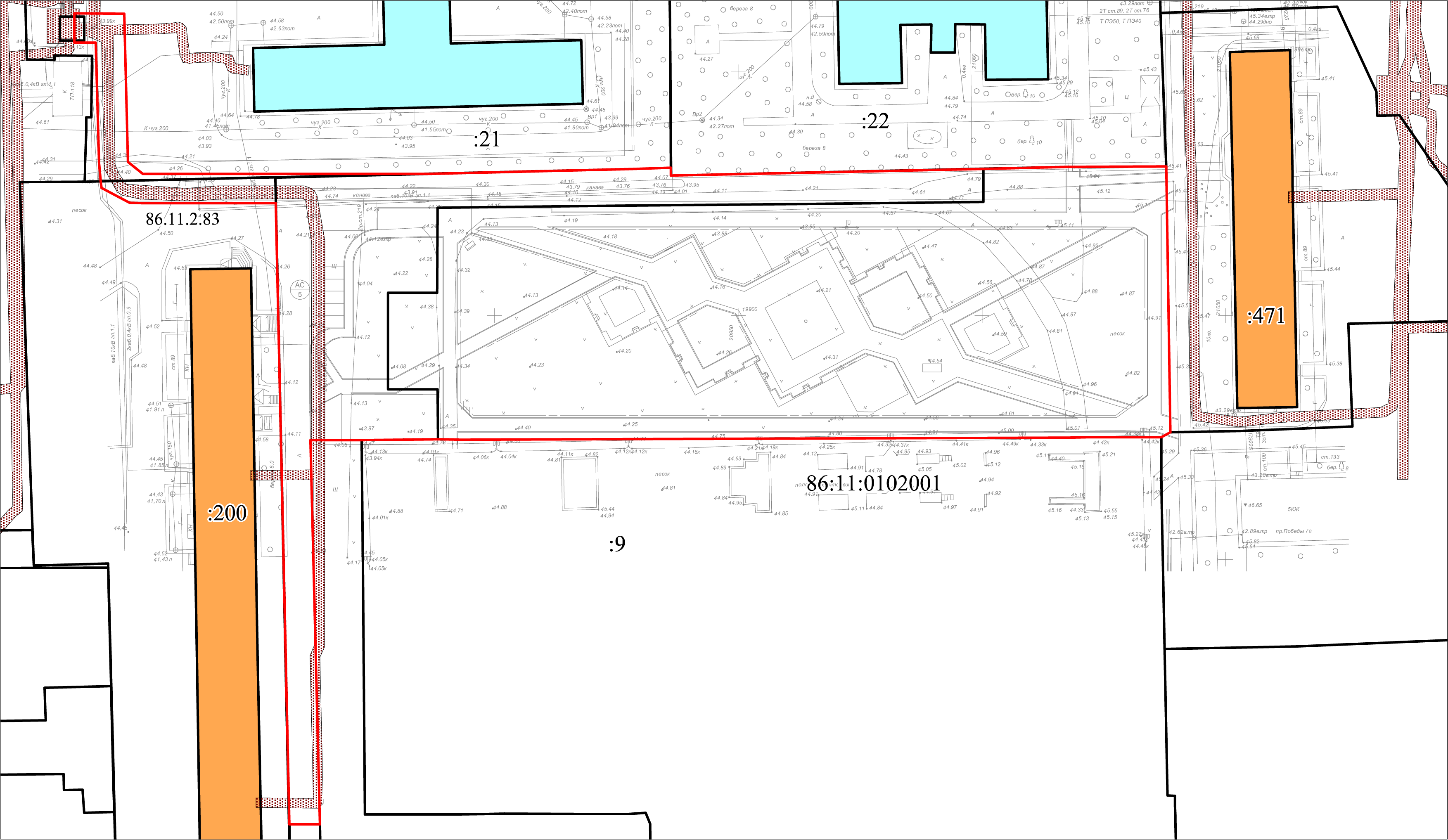 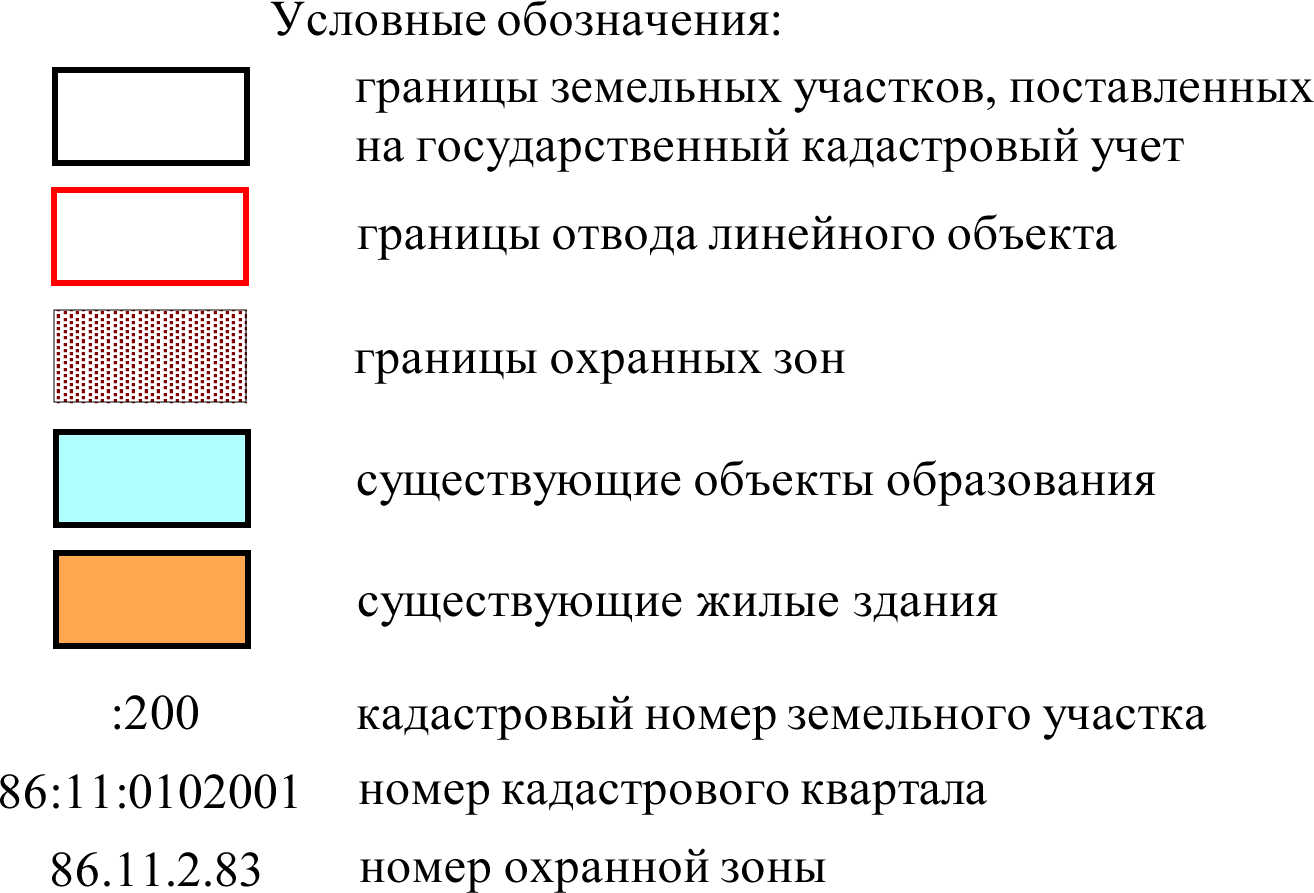 Чертеж планировки территории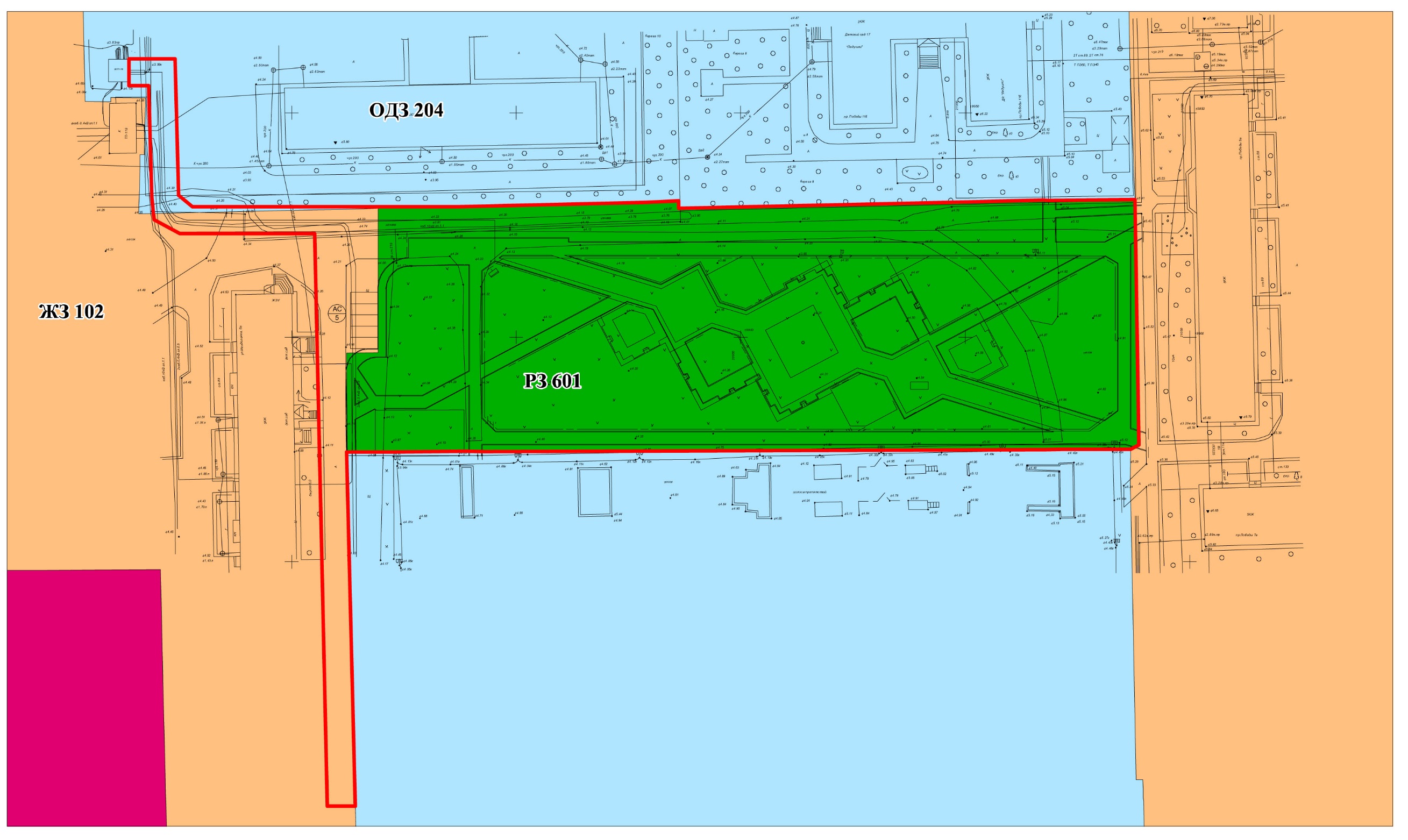 Схема использования территории в период подготовки проекта межевания территории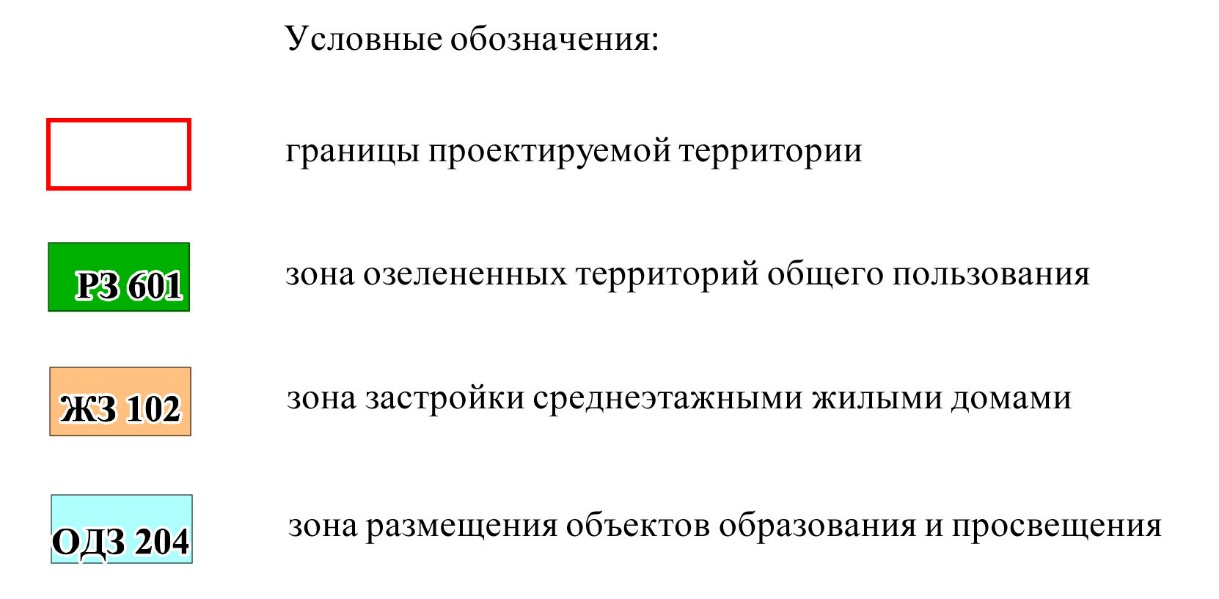 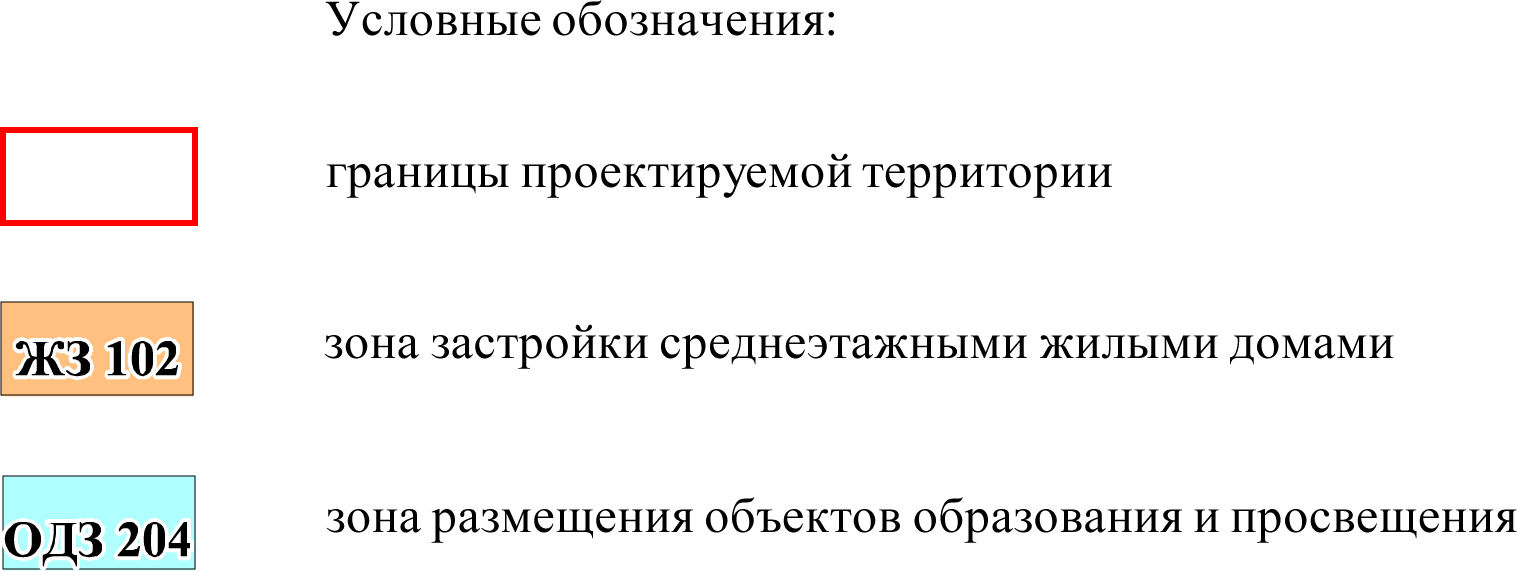 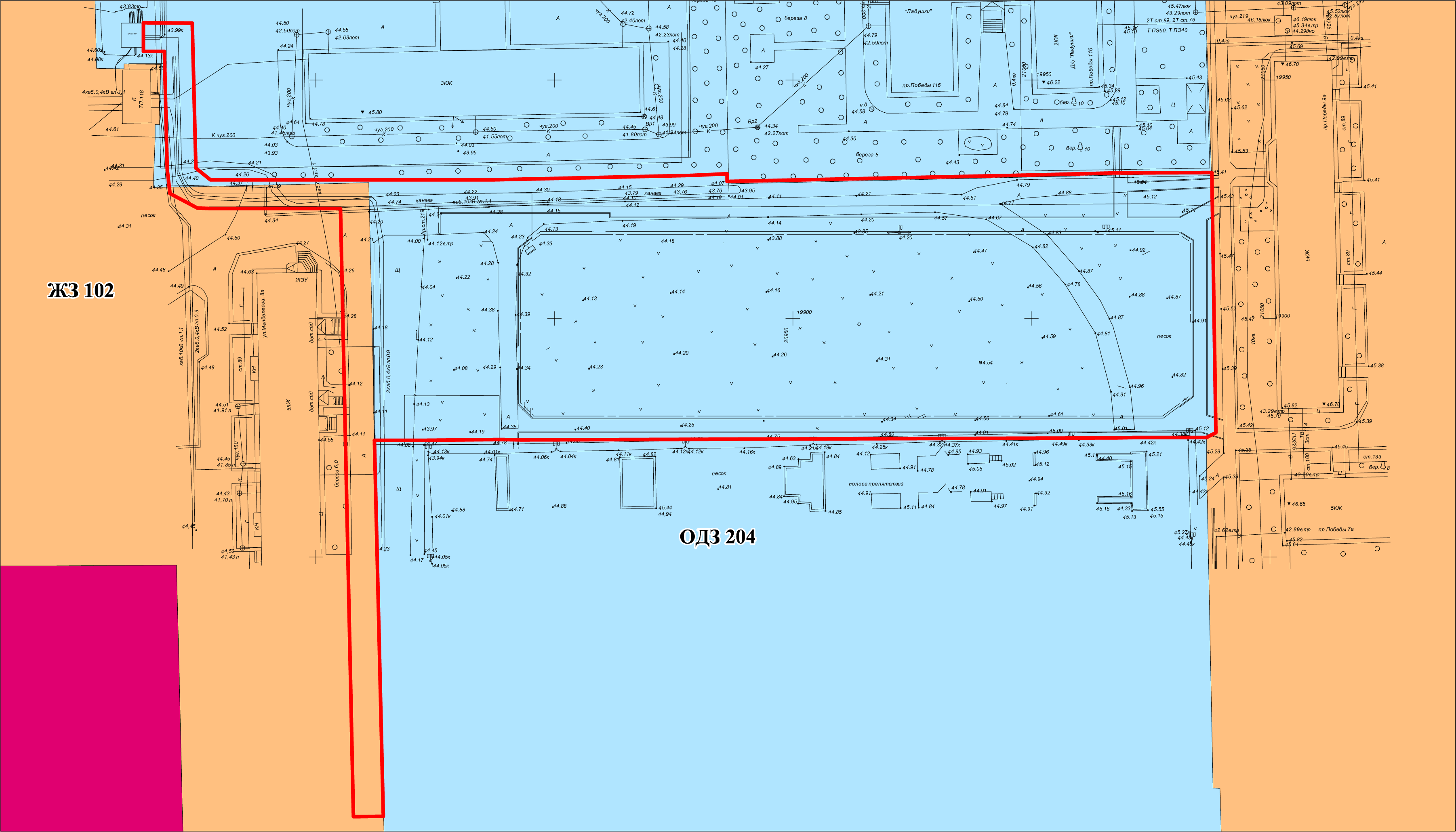 №п/пНаименование показателяЕд.изм.Современноесостояниена 2017 годРасчетныйсрок1.Территория в границах проекта (всего),      в том числе:м2-1,09451.1.Зона размещения объектов образования                и просвещения (ОДЗ 204)м20,99670,02791.2.Зона застройки среднеэтажными жилыми домами (ЖЗ 102)м20,09780,12331.3.Зона озелененных территорий общего пользования (РЗ 601)м2-0,9433Номерземельного участкаПлощадьобразуемого земельного участка(га)Видразрешенного использованияДоступк земельному участкуМестоположение земельного участкаТерриториальная зона:ЗУ10,1486общеепользование территорий:ЗУ2Ханты-Мансийский автономныйокруг - Югра,город Нижневартовск,1 микрорайонзона озелененных территорийобщего пользования (РЗ 601):ЗУ20,1067общеепользование территорий86:11:0102001:574Ханты-Мансийский автономныйокруг - Югра,город Нижневартовск,1 микрорайонзона застройки среднеэтажными жилыми домами(ЖЗ 102):ЗУ30,0267общеепользование территорий:ЗУ2Ханты-Мансийский автономныйокруг - Югра,город Нижневартовск,1 микрорайонзона озелененных территорийобщего пользования (РЗ 601):ЗУ40,7567общеепользование территорий:ЗУ2Ханты-Мансийский автономныйокруг - Югра,город Нижневартовск,1 микрорайонзона озелененных территорийобщего пользования (РЗ 601):ЗУ50,0113общеепользование территорий:ЗУ3Ханты-Мансийский автономныйокруг - Югра,город Нижневартовск,1 микрорайонзона озелененных территорийобщего пользования (РЗ 601):ЗУ60,9053общеепользование территорий:ЗУ2Ханты-Мансийский автономныйокруг - Югра,город Нижневартовск,1 микрорайонзона озелененных территорийобщего пользования (РЗ 601):ЗУ70,0380общеепользование территорий:ЗУ6Ханты-Мансийский автономныйокруг - Югра,город Нижневартовск,1 микрорайонзона озелененных территорийобщего пользования (РЗ 601)Номерземельного участкана чертежеНазначениезоны действия сервитутаНомерземельного участка, обремененного сервитутомПлощадь (м2)1коммунальное обслуживание86:11:0102001:181102коммунальное обслуживание86:11:0102001:212693коммунальное обслуживание86:11:0102001:2001654коммунальное обслуживание86:11:0102001:ЗУ2775коммунальное обслуживание86:11:0102001:ЗУ63833Номерповоротной точкиКоординатыКоординатыНомерповоротной точкиXY123:ЗУ1:ЗУ1:ЗУ11946796,994421279,712946760,124421321,913946751,594421317,204946752,614421315,475946754,134421312,896946742,454421306,437946751,624421289,598946758,424421277,669946761,984421271,1110946759,494421261,6311946768,964421243,9312946776,194421230,2813946777,774421230,3114946781,814421223,3415946785,454421225,4316946766,214421261,4917946770,654421264,11:ЗУ2:ЗУ2:ЗУ218946758,584421323,6719946731,624421354,2120946723,094421349,5121946725,674421347,0722946735,294421337,9523946744,934421328,5124946748,574421322,333946751,594421317,202946760,124421321,91:ЗУ3:ЗУ3:ЗУ325946467,984421248,3426946475,154421252,5927946476,134421253,1228946635,894421341,2229946658,614421353,8030946661,944421358,9731946665,004421360,6632946667,344421361,9833946690,604421374,2834946695,114421376,6035946698,814421378,4636946704,634421383,5637946705,104421383,9938946683,564421408,2139946667,344421399,2240946669,314421395,6541946663,594421392,5942946661,674421396,0843946651,934421390,6844946653,754421387,5145946648,534421384,5946946646,744421387,8147946552,234421335,5548946537,214421327,2949946521,214421318,3150946495,474421304,0751946486,424421298,8252946480,474421295,6653946469,484421289,5754946440,894421273,30:ЗУ4:ЗУ4:ЗУ455946468,034421205,0056946481,584421214,4057946459,204421236,3358946447,394421225,64:ЗУ5:ЗУ5:ЗУ559946315,504421463,0160946316,094421463,4961946313,134421466,9362946309,754421463,9363946276,674421434,5364946278,474421433,0365946279,064421432,5586:11:0501002:486:11:0501002:486:11:0501002:466946338,174421482,0267946336,194421480,3768946327,314421472,8969946324,714421470,6970946312,754421460,6371946295,904421446,6372946301,874421440,0373946312,914421450,7774946320,194421458,2375946322,974421461,0576946324,574421462,5577946326,054421464,1778946330,774421469,6579946338,194421480,77:ЗУ6:ЗУ6:ЗУ61946338,634421482,412946349,274421474,313946329,154421455,094946327,474421453,435946313,974421442,056946291,594421423,447946305,654421409,418946313,154421401,859946322,964421391,9910946332,224421382,6611946353,254421361,4912946353,254421361,4913946366,654421346,6914946400,664421313,7715946421,724421292,6116946425,294421289,0217946440,894421273,3018946467,984421248,3419946475,154421252,5920946484,054421236,3521946481,534421234,6922946484,814421229,6823946486,654421230,8224946494,244421223,1825946457,444421197,6526946449,134421205,8627946441,924421213,0028946428,464421226,2729946402,194421252,3330946426,114421265,5631946413,374421278,3932946359,134421333,0333946288,274421404,4434946279,944421412,8235946261,094421395,7736946249,054421407,5037946261,074421417,9138946275,054421430,0739946278,474421433,0340946279,064421432,5541946315,504421463,0142946316,094421463,4943946324,314421470,40